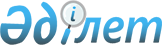 Аудандық мәслихаттың 2010 жылғы 24 желтоқсандағы № 233 "2011-2013 жылдарға арналған аудандық бюджет туралы" шешіміне өзгерістер енгізу туралы
					
			Мерзімі біткен
			
			
		
					Ақтөбе облысы Ойыл аудандық мәслихатының 2011 жылғы 25 қазандағы № 295 шешімі. Ақтөбе облысының Әділет департаментінде 2011 жылғы 9 қарашада № 3-11-98 тіркелді. Қолдану мерзімі өтуіне байланысты күші жойылды - Ақтөбе облысы Ойыл аудандық мәслихатының 2012 жылғы 30 мамырдағы № 51 хатымен.
      Ескерту. Қолдану мерзімі өтуіне байланысты күші жойылды - Ақтөбе облысы Ойыл аудандық мәслихатының 2012.05.30 № 51 Хатымен.
      Қазақстан Республикасының 2001 жылғы 23 қаңтардағы № 148 "Қазақстан Республикасындағы жергілікті мемлекеттік басқару және өзін-өзі басқару туралы" Заңының 6 бабының 1 тармағына және Қазақстан Республикасының 2008 жылғы 4 желтоқсандағы № 95-IV Бюджет Кодексінің 9 бабының 2 тармағына, 106 бабының 2 тармағының 4 тармақшасына және 4 тармағына сәйкес аудандық мәслихат ШЕШІМ ЕТТІ:
      1. Аудандық мәслихаттың 2010 жылғы 24 желтоқсандағы № 233 "2011-2013 жылдарға арналған аудандық бюджет туралы" (нормативтік құқықтық актілерді мемлекеттік тіркеу тізілімінде № 3-11-83 нөмірімен тіркелген, 2011 жылғы 1 және 8 ақпандағы "Ойыл" газетінің № 5, 6 жарияланған) шешіміне мынадай өзгерістер мен толықтырулар енгізілсін:
      1) 1 тармақта:
      1) тармақшасында:
      кірістер
      "2 568 411,2" деген цифрлар "2 563 584,4" деген сандармен ауыстырылсын;
      оның ішінде:
      трансферттер түсімдері бойынша
      "2 393 751,2" деген цифрлар "2 388 924,4" деген сандармен ауыстырылсын;
      2) тармақшасында:
      шығындар
      "2 607 779" деген цифрлар "2 601 022,2" деген сандармен ауыстырылсын;
      2) 10 тармақта:
      1 абзацтың бөлігінде:
      "200 313" деген цифрлар "199 407,7" деген сандармен ауыстырылсын;
      3 абзацтың бөлігінде:
      "42 698" деген цифрлар "40 475" деген сандармен ауыстырылсын;
      3) 12 тармақта:
      "227 745" деген цифрлар "226 046,5" деген сандармен ауыстырылсын;
      4) көрсетілген шешімнің 1, 5 қосымшасы осы шешімдегі 1, 5 қосымшасына сәйкес жаңа редакцияда жазылсын.
      2. Осы шешім 2011 жылғы 1 қаңтардан бастап қолданысқа енгізіледі.       2011 жылға арналған аудандық бюджеті Ойыл ауданы бойынша селолық округтерінің 2011 жылғы бюджеттік бағдарламалары бойынша қаржыландыру көлемі
      кестенің жалғасы
      кестенің жалғасы
					© 2012. Қазақстан Республикасы Әділет министрлігінің «Қазақстан Республикасының Заңнама және құқықтық ақпарат институты» ШЖҚ РМК
				
Аудандық мәслихат
Аудандық мәслихат
сессиясының төрағасы:
хатшысы:
Қ.Алтымов
Б.БисекеновАудандық мәслихаттың 2011 жылғы
25 қазандағы № 295 шешіміне
№ 1 қосымша
Санаты
Санаты
Санаты
Санаты
Сомасы (мың теңге)
Сыныбы
Сыныбы
Сыныбы
Сомасы (мың теңге)
ішкі сыныбы
ішкі сыныбы
Сомасы (мың теңге)
АТАУЫ
Сомасы (мың теңге)
І. Түсімдер
2563584,4
Кірістер 
174660
1
Салық түсімдері
152806
01
Кiрiстерге салынатын табыс салығы
70254
2
Жеке табыс салығы
70254
03
Әлеуметтiк салық
66110
1
Әлеуметтік салық
66110
04
Меншiкке салынатын салықтар
13834
1
Мүлiкке салынатын салықтар
4451
3
Жеке тұлғалардың жер салығы
947
4
Көлiк құралдарына салынатын салық
7436
5
Бірыңғай жер салығы
1000
05
Тауарларға, жұмыстарға және қызметтер көрсетуге салынатын iшкi салықтар
1752
2
Акциздер
101
3
Табиғи және басқа ресурстарды пайдаланғаны үшiн түсетiн түсiмдер
530
4
Кәсiпкерлiк және кәсiби қызметтi жүргiзгенi үшiн алынатын алымдар
1115
5
Тіркелген салық
6
08
Заңдық мәнді іс-әрекеттерді жасағаны және (немесе) оған уәкілеттігі бар мемлекеттік органдар немесе лауазымды адамдар құжаттар бергені үшін алынатын міндетті төлемдер
856
1
Мемлекеттік баж
856
2
Салықтық емес түсімдер
21665
01
Мемлекеттік меншiктен түсетiн кiрiстер
6402
5
Мемлекет меншігіндегі мүлікті жалға беруден түсетін кірістер
6402
04
Мемлекеттік меншіктен қаржыландырылатын, сондай-ақ Қазақстан Республикасы Ұлттық Банкінің бюджетінен (шығыстар сметасынан) ұсталатын және қаржыландырылатын мемлекеттік мекемелер салатын айыппұлдар, өсімпұлдар, санкциялар, өндіріп алулар
0
1
Мұнай секторы ұйымдарынан түсетін түсімдерді қоспағанда, мемлекеттік меншіктен қаржыландырылатын, сондай-ақ Қазақстан Республикасы Ұлттық Банкінің бюджетінен (шығыстар сметасынан) ұсталатын және қаржыландырылатын мемлекеттік мекемелер салатын айыппұлдар, өсімпұлдар, санкциялар
0
06
Басқа да салықтық емес түсімдер
15263
1
Басқа да салықтық емес түсімдер
15263
3
Негізгі капиталды сатудан түсетін түсімдер
189
03
Жердi және материалдық емес активтердi сату
189
1
Жердi және материалдық емес активтердi сату
189
4
Трансферттердің түсімдері
2388924,4
02
Мемлекеттiк басқарудың жоғары тұрған органдарынан түсетiн трансферттер
2388924,4
2
Облыстық бюджеттен түсетін трансферттер
2388924,4
Ағымдағы нысаналы трансферттер
135931,2
Нысаналы даму трансферттері
646116,2
Субвенциялар
1606877
Функционалдық топ
Функционалдық топ
Функционалдық топ
Функционалдық топ
Функционалдық топ
Сомасы (мың теңге)
Кіші функция
Кіші функция
Кіші функция
Кіші функция
Сомасы (мың теңге)
Бюджеттік бағдарламалардың әкімшісі
Бюджеттік бағдарламалардың әкімшісі
Бюджеттік бағдарламалардың әкімшісі
Сомасы (мың теңге)
Бағдарлама
Бағдарлама
Сомасы (мың теңге)
АТАУЫ
Сомасы (мың теңге)
1
2
3
4
5
6
II. Шығындар
2601022,2
01
Жалпы сипаттағы мемлекеттiк қызметтер 
158690
01
1
Мемлекеттiк басқарудың жалпы функцияларын орындайтын өкiлдi, атқарушы және басқа органдар
133823
01
1
112
Аудан (облыстық маңызы бар қала) мәслихатының аппараты
14037
01
1
112
001
Аудан (облыстық маңызы бар қала) мәслихатының қызметін қамтамасыз ету жөніндегі қызметтер
13887
003
Мемлекеттік органдардың күрделі шығыстары
150
01
1
122
Аудан (облыстық маңызы бар қала) әкімінің аппараты
44242
01
1
122
001
Аудан (облыстық маңызы бар қала) әкімінің қызметін қамтамасыз ету жөніндегі қызметтер
39803
003
Мемлекеттік органдардың күрделі шығыстары
4158
115
Жергілікті атқарушы органның резервінің қаражаты есебінен соттардың шешімдері бойынша жергілікті атқарушы органдардың міндеттемелерін орындау
281
01
1
123
Қаладағы аудан, аудандық маңызы бар қала, кент, ауыл (село), ауылдық (селолық) округ әкімінің аппараты
75544
01
1
123
001
Қаладағы аудан, аудандық маңызы бар қаланың, кент, ауыл (село), ауылдық (селолық) округ әкімінің қызметін қамтамасыз ету жөніндегі қызметтер
74159
023
Мемлекеттік органдардың күрделі шығыстары
300
107
Жергілікті атқарушы органның шұғыл шығындарға арналған резервінің есебінен іс-шаралар өткізу
1085
01
2
Қаржылық қызмет
13359
01
2
452
Ауданның (облыстық маңызы бар қаланың) қаржы бөлімі
13359
01
2
452
001
Аудандық бюджетті орындау және коммуналдық меншікті (областық манызы бар қала) саласындағы мемлекеттік саясатты іске асыру жөніндегі қызметтер
12802
01
2
452
003
Салық салу мақсатында мүлікті бағалауды жүргізу
207
004
Біржолғы талондарды беру жөніндегі жұмысты және біржолғы талондарды іске асырудан сомаларды жинаудың толықтығын қамтамасыз етуді ұйымдастыру 
350
01
5
Жоспарлау және статистикалық қызмет
11508
01
5
476
Ауданның (облыстық маңызы бар қаланың) экономика және бюджеттік жоспарлау кәсіпкерлік бөлімі
11508
01
5
453
001
Экономикалық саясатты, мемлекеттік жоспарлау жүйесін қалыптастыру және дамыту және ауданды (облыстық маңызы бар қаланы) басқару саласындағы мемлекеттік саясатты іске асыру жөніндегі қызметтер
11508
02
Қорғаныс
8926
02
1
Әскери мұқтаждар
1126
02
1
122
Аудан (облыстық маңызы бар қала) әкімінің аппараты
1126
02
1
122
005
Жалпыға бірдей әскери міндетті атқару шеңберіндегі іс-шаралар
1126
2
Төтенше жағдайлар жөнiндегi жұмыстарды ұйымдастыру
7800
122
Аудан (облыстық маңызы бар қала) әкімінің аппараты
7800
007
Аудан (облыстық маңызы бар қала) ауқымындағы өрттерінің, сондай-ақ мемлекеттік өртке қарсы қызмет органдары құрылмаған елді мекенднрді өрттердің алдын алу және оларды сөндіру жөніндегі іс-шаралар
7800
04
Бiлiм беру
1621246,4
04
1
Мектепке дейiнгi тәрбие және оқыту
161305
04
1
471
Ауданның (облыстық маңызы бар қаланың) білім, дене шынықтыру және спорт бөлімі
161305
04
1
464
003
Мектепке дейінгі тәрбие ұйымдарының қызметін қамтамасыз ету
150133
025
Мектеп мұғалімдеріне және мектепке дейінгі ұйымдардың тәрбиешілеріне біліктілік санаты үшін қосымша ақы көлемін ұлғайту
11172
04
2
Бастауыш, негізгі орта және жалпы орта білім беру
1246067,7
04
2
471
Ауданның (облыстық маңызы бар қаланың) білім, дене шынықтыру және спорт бөлімі
1246067,7
04
2
464
004
Жалпы білім беру
1213964,7
04
2
464
005
Балаларға мен жеткіншектерге қосымша білім беру 
32103
04
9
Бiлiм беру саласындағы өзге де қызметтер
213873,7
466
Ауданның (облыстық маңызы бар қаланың)сәулет, қала құрылысы және құрылыс бөлімі
199407,7
037
Білім беру объектілерін салу және реконструкциялау
199407,7
04
9
471
Ауданның (облыстық маңызы бар қаланың) білім, дене шынықтыру және спорт бөлімі
14466
04
9
464
009
Ауданның (областык маңызы бар қаланың) мемлекеттік білім беру мекемелер үшін оқулықтар мен оқу-әдiстемелiк кешендерді сатып алу және жеткізу
7256
04
9
464
010
Аудандық (қалалалық) ауқымдағы мектеп олимпиадаларын және мектептен тыс іс-шараларды өткiзу
1679
020
Жетім баланы (жетім балаларды) және ата-аналарының қамқорынсыз қалған баланы (балаларды) күтіп-ұстауға асыраушыларына ай сайынғы ақшалай қаражат төлемдері
3931
023
Үйде оқытылатын мүгедек балаларды жабдықпен, бағдарламалық қамтыммен қамтамасыз ету
1600
06
Әлеуметтiк көмек және әлеуметтiк қамсыздандыру
111980,2
06
2
Әлеуметтiк көмек
100707,6
06
2
451
Ауданның (облыстық маңызы бар қаланың) жұмыспен қамту және әлеуметтік бағдарламалар бөлімі
100707,6
06
2
451
002
Еңбекпен қамту бағдарламасы
23378,4
06
2
451
004
Ауылдық жерлерде тұратын денсаулық сақтау, білім беру, әлеуметтік қамтамасыз ету, мәдениет және спорт мамандарына отын сатып алуға Қазақстан Республикасының заңнамасына сәйкес әлеуметтік көмек көрсету
8158
06
2
451
005
Мемлекеттік атаулы әлеуметтік көмек 
750
06
2
451
006
Тұрғын үй көмегі
0
06
2
451
007
Жергілікті өкілетті органдардың шешімі бойынша мұқтаж азаматтардың жекелеген топтарына әлеуметтік көмек
22736,2
014
Мұқтаж азаматтарға үйінде әлеуметтік көмек көрсету
2988
06
2
451
016
18 жасқа дейіні балаларға мемлекеттік жәрдемақылар
34180
06
2
451
017
Мүгедектерді оңалту жеке бағдарламасына сәйкес, мұқтаж мүгедектерді міндетті гигиеналық құралдармен қамтамасыз етуге, және ымдау тілі мамандарының, жеке көмекшілердің қызмет көрсету
2101
023
Жұмыспен қамту орталықтарының қызметін қамтамасыз ету
6416
06
9
Әлеуметтiк көмек және әлеуметтiк қамтамасыз ету салаларындағы өзге де қызметтер
11272,6
06
9
451
Ауданның (облыстық маңызы бар қаланың) жұмыспен қамту және әлеуметтік бағдарламалар бөлімі
11272,6
06
9
451
001
Жергілікті деңгейде халық үшін әлеуметтік бағдарламаларды жұмыспен қамтуды қамтамасыз етуді іске асыру саласындағы мемлекеттік саясатты іске асыру жөніндегі қызметтер 
10746,6
06
9
451
011
Жәрдемақыларды және басқа да әлеуметтік төлемдерді есептеу, төлеу мен жеткізу бойынша қызметтерге ақы төлеу
526
07
Тұрғын үй-коммуналдық шаруашылық
225295,7
07
1
Тұрғын үй шаруашылығы
94591
07
1
458
Ауданның (облыстық маңызы бар қаланың) тұрғын үй-коммуналдық шаруашылық, жолаушылар көлігі және автомобиль жолдары бөлімі
2412
07
1
458
003
Мемлекеттік тұрғын үй қорының сақтаулуын үйымдастыру
1493
004
Азаматтарды жекелеген саннаттарын тұрғын үймен қамтамасыз ету
520
005
Авариялық және ескі тұрғын үйлерді бұзу
399
07
1
466
Ауданның (облыстық маңызы бар қаланың)сәулет, қала құрылысы және құрылыс бөлімі
92179
07
1
467
003
Мемлекеттік коммуналдық тұрғын үй қорының тұрғын үй құрылысы және (немесе) сатып алу
56012
004
Инженерлік коммуниациялық инфрақұрылымды дамыту және жайластыру
31667
467
018
Жұмыспен қамту 2020 бағдарламасы шеңберінде инженерлік коммуникациялық инфрақұрылымдардың дамуы
4500
07
2
Коммуналдық шаруашылық
99698,7
123
Қаладағы аудан, аудандық маңызы бар қала, кент, ауыл (село), ауылдық (селолық) округ әкімінің аппараты
5410,7
123
014
Елді мекендерді сумен жабдықтауды ұйымдастыру
5410,7
466
Ауданның (облыстық маңызы бар қаланың)сәулет, қала құрылысы және құрылыс бөлімі
94288
005
Коммуналдық шаруашылығын дамыту
94288
07
3
Елді-мекендерді көркейту
31006
07
3
123
Қаладағы аудан, аудандық маңызы бар қала, кент, ауыл (село), ауылдық (селолық) округ әкімінің аппараты
16807
07
3
123
008
Елді мекендерде көшелерді жарықтандыру
5560
07
3
123
009
Елді мекендердің санитариясын қамтамасыз ету
757
07
3
123
010
Жерлеу орындарын күтіп-ұстау және туысы жоқ адамдарды жерлеу
69
07
3
123
011
Елді мекендерді абаттандыру мен көгалдандыру
10421
458
Ауданның (облыстық маңызы бар қаланың) тұрғын үй-коммуналдық шаруашылық, жолаушылар көлігі және автомобиль жолдары бөлімі
14199
018
Елдi мекендердi абаттандыру және көгалдандыру
14199
08
Мәдениет, спорт, туризм және ақпараттық кеңістiк
157684
08
1
Мәдениет саласындағы қызмет
108395
08
1
455
Ауданның (облыстық маңызы бар қаланың) мәдениет және тілдерді дамыту бөлімі
66920
08
1
455
003
Мәдени-демалыс жұмысын қолдау
66920
466
Ауданның (облыстық маңызы бар қаланың)сәулет, қала құрылысы және құрылыс бөлімі
41475
011
Мәдениет обьектілерін дамыту
41475
08
2
Спорт
1068
08
2
471
Ауданның (облыстық маңызы бар қаланың) білім, дене шынықтыру және спорт бөлімі
1068
08
2
465
014
Аудандық (облыстық маңызы бар қалалық) деңгейде спорттық жарыстар өткiзу
312
08
2
465
015
Әртүрлi спорт түрлерi бойынша аудан (облыстық маңызы бар қала) құрама командаларының мүшелерiн дайындау және олардың облыстық спорт жарыстарына қатысуы
756
08
3
Ақпараттық кеңiстiк
38756
08
3
455
Ауданның (облыстық маңызы бар қаланың) мәдениет және тілдерді дамыту бөлімі
34778
08
3
455
006
Аудандық (қалалық) кiтапханалардың жұмыс iстеуi
34589
08
3
455
007
Мемлекеттік тілді және Қазақстан халықтарының басқа да тілдерін дамыту
189
08
3
456
Ауданның (облыстық маңызы бар қаланың) ішкі саясат бөлімі
3978
08
3
456
002
Газеттер мен журналдар арқылы мемлекеттік ақпараттық саясат жүргізу жөніндегі қызметтер
3278
08
3
456
005
Телерадио хабарларын тарату арқылы мемлекеттік ақпараттық саясатты жүргізу жөніндегі қызметтер
700
08
9
Мәдениет, спорт, туризм және ақпараттық кеңiстiктi ұйымдастыру жөнiндегi өзге де қызметтер
9465
08
9
455
Ауданның (облыстық маңызы бар қаланың) мәдениет және тілдерді дамыту бөлімі
4733
08
9
455
001
Жергілікті деңгейде тілдерді және мәдениетті дамыту саласындағы мемлекеттік саясатты іске асыру жөніндегі қызметтер
4733
08
9
456
Ауданның (облыстық маңызы бар қаланың) ішкі саясат бөлімі
4732
08
9
456
001
Жергілікті деңгейде ақпарат, мемлекеттілікті нығайту және азаматтардың әлеуметтік сенімділігін қалыптастыру саласында мемлекеттік саясатты іске асыру жөніндегі қызметтер
4384
08
9
456
003
Жастар саясаты саласындағы өңірлік бағдарламаларды iске асыру
348
10
Ауыл, су, орман, балық шаруашылығы, ерекше қорғалатын табиғи аумақтар, қоршаған ортаны және жануарлар дүниесін қорғау, жер қатынастары
276952,5
10
1
Ауыл шаруашылығы
12972
10
1
474
Ауданның (облыстық маңызы бар қаланың) ауыл шаруашылығы және ветеринария бөлімі
8099
10
1
462
001
Жергілікті деңгейде ауыл шаруашылығы және ветеринария саласындағы мемлекеттік саясатты іске асыру жөніндегі қызметтер
8099
10
1
466
Ауданның (облыстық маңызы бар қаланың)сәулет, қала құрылысы және құрылыс бөлімі
1671,3
10
1
467
010
Ауыл шаруашылығы объектілерін дамыту
1671,3
476
Ауданның (облыстық маңызы бар қаланың) экономика және бюджеттік жоспарлау кәсіпкерлік бөлімі
3201,7
099
Республикалық бюджеттен берілетін нысаналы трансферттер есебінен ауылдық елді мекендер саласының мамандарын әлеуметтік қолдау шараларын іске асыру
3201,7
2
Су шаруашылығы
226046,5
466
Ауданның (облыстық маңызы бар қаланың)сәулет, қала құрылысы және құрылыс бөлімі
226046,5
012
Сумен жабдықтау жүйесін дамыту
226046,5
10
6
Жер қатынастары
5518
10
6
463
Ауданның (облыстық маңызы бар қаланың) жер қатынастары бөлімі
5518
10
6
463
001
Аудан (областық манызы бар қала) аумағында жер қатынастарын реттеу саласындағы мемлекеттік саясатты іске асыру жөніндегі қызметтер
5518
9
Ауыл, су, орман, балық шаруашылығы және қоршаған ортаны қорғау мен жер қатынастары саласындағы өзге де қызметтер
32416
474
Ауданның (облыстық маңызы бар қаланың) ауыл шаруашылығы және ветеринария бөлімі
32416
013
Эпизоотияға қарсы іс-шаралар жүргізу
32416
11
Өнеркәсіп, сәулет, қала құрылысы және құрылыс қызметі
6702
11
2
Сәулет, қала құрылысы және құрылыс қызметі
6702
11
2
466
Ауданның (облыстық маңызы бар қаланың)сәулет, қала құрылысы және құрылыс бөлімі
6702
11
2
467
001
Құрылыс,облыс қалаларының,аудандарының және елді мекендердің сәулеттік бейнесін жақсарту саласындағы мемлекеттік саясатты іске асыру және ауданның (облыстық маңызы бар қаланың)аумағын оңтайла және тиімді қала құрлыстық игеруді қамтамасыз ету жөніндегі қызметтер
6702
12
Көлiк және коммуникация
3500
12
1
Автомобиль көлiгi
3500
12
1
458
Ауданның (облыстық маңызы бар қаланың) тұрғын үй-коммуналдық шаруашылық, жолаушылар көлігі және автомобиль жолдары бөлімі
3500
12
1
458
023
Автомобиль жолдарының жұмыс істеуін қамтамасыз ету
3500
13
Басқалар
28626
13
3
Кәсiпкерлiк қызметтi қолдау және бәсекелестікті қорғау
1167
13
3
476
Ауданның (облыстық маңызы бар қаланың) экономика және бюджеттік жоспарлау кәсіпкерлік бөлімі
1167
13
3
469
005
Кәсіпкерлік қызметті қолдау
1167
13
9
Басқалар
27459
451
Ауданның (облыстық маңызы бар қаланың) жұмыспен қамту және әлеуметтік бағдарламалар бөлімі
3120
022
"Бизнестің жол картасы-2020" бағдарламасы шеңберінде жеке кәсіпкерлікті қолдау
3120
13
9
452
Ауданның (облыстық маңызы бар қаланың) қаржы бөлімі
0
13
9
452
012
Ауданның (облыстық маңызы бар қаланың) жергілікті атқарушы органының резерві 
0
458
Ауданның (облыстық маңызы бар қаланың) тұрғын үй-коммуналдық шаруашылық, жолаушылар көлігі және автомобиль жолдары бөлімі
6777
458
001
Жергілікті деңгейде тұрғын үй-коммуналдық шаруашылығы, жолаушылар көлігі және автомобиль жолдары саласындағы мемлекеттік саясатты іске асыру жөніндегі қызметтер
6777
471
Ауданның (облыстық маңызы бар қаланың) білім, дене шынықтыру және спорт бөлімі
17562
001
Білім, дене шынықтыру және спорт бөлімі қызметін қамтамасыз ету
17562
15
Трансферттер
1419,4
001
Трансферттер
1419,4
452
Ауданның (облыстық маңызы бар қаланың) қаржы бөлімі
1419,4
006
Нысаналы пайдаланылмаған(толық пайдаланылмаған) трансферттерді қайтару
1419,4
III.Таза бюджеттік кредит беру
17447,0
Бюджеттік кредиттер
18694,0
10
Ауыл, су, орман, балық шаруашылығы, ерекше қорғалатын табиғи аумақтар, қоршаған ортаны және жануарлар дүниесін қорғау, жер қатынастары
18694,0
1
Ауыл шаруашылығы
18694,0
476
Ауданның (облыстық маңызы бар қаланың) экономика және бюджеттік жоспарлау кәсіпкерлік бөлімі
18694,0
004
Ауылдық елді мекендердің әлеуметтік саласының мамандарын әлеуметтік қолдау шараларын іске асыру үшін бюджеттік кредиттер
18694,0
5
Бюджеттік кредиттерді өтеу
1247
1
Бюджеттік кредиттерді өтеу
1247
1
Мемлекеттік бюджеттен берілген кредиттерді өтеу
1247
IV.Қаржы активтерімен жасалатын операциялар бойынша сальдо
0
V.Бюджет тапшылығы
-54884,8
VI. Бюджет тапшылығын қаржыландыру
54884,8
7
Қарыздар түсімі
18694
1
Мемлекеттік ішкі қарыздар
18694
2
Қарыз алу келісім шарттары
18694
16
Қарыздарды өтеу
1397,7
1
Қарыздарды өтеу
1397,7
452
Ауданның (облыстық маңызы бар қаланың) қаржы бөлімі
1397,7
008
Жергілікті атқарушы органның жоғары тұрған бюджет алдындағы борышын өтеу
1247
021
Жергілікті бюджеттен бөлінген пайдаланылмаған бюджеттік кредиттерді қайтару
150,7
8
Бюджет қаражаттарының пайдаланатын қалдықтары
37588,5
1
Бюджет қаражаты қалдықтары
37588,5
1
Бюджет қаражатының бос қалдықтары
37588,5Аудандық мәслихаттың
2011 жылғы 25 қазандағы № 295 шешіміне
5 қосымша
С/о атауы
001 "Қаладағы ауданның, аудандық маңызы бар қаланың, ауылдың (селолық) округтің әкімі аппаратының қызметін қамтамасыз етужөніндегі қызметтер"
107 "Жергілікті атқарушы органның шұғыл шығындарға арналған есебінен іс шаралар өткізу"
023 "Мемлекеттік органдардың күрделі шығыстары"
Караой с/округ
7515
70
Коптогай с/округ
9330
70
Ойыл с/округ
23578
665
Кайынды с/округ
9231
70
Ш.Берсиев с/округ
7838
70
150
Саралжин с/округ
8954
70
150
Сарбие с/округ
7713
70
Барлығы
74159
1085
300
С/о атауы
008 "Елді мекендерде көшелерді жарықтандыру"
009 "Елді мекендердің санитариясын қамтамасыз ету"
010 "Жерлеу орындарын күтіп ұстау және туысы жоқ адамдарды жерлеу"
Караой с/округ
28
84
23
Коптогай с/округ
28
84
23
Ойыл с/округ
5100
253
0
Кайынды с/округ
28
84
0
Ш.Берсиев с/округ
320
84
0
Саралжин с/округ
28
84
0
Сарбие с/округ
28
84
23
Барлығы
5560
757
69
С/о атауы
011 "Елді мекендерді абаттандыру мен көгалдандыру"
014 "Елді мекендерді сумен жабдықтауды ұйымдастыру"
Барлығы
Караой с/округ
633
0,0
8353,0
Коптогай с/округ
633
0,0
10168,0
Ойыл с/округ
6423
5410,7
41429,7
Кайынды с/округ
533
0,0
9946,0
Ш.Берсиев с/округ
633
0,0
9095,0
Саралжин с/округ
833
0,0
10119,0
Сарбие с/округ
733
8651,0
Барлығы
10421
5410,7
97761,7